Million Girls Moonshot - Media AssetsFor June 2020For the 50 State Afterschool Networks: The social media assets are designed to be used in conjunction with the content package here for dissemination between June 1-30, 2020. Contact Terri Ferinde for questions and if you need help customizing.ASSETS forMIllion Girls Moonshot (June 2020)OverviewThe Million Girls Moonshot website is live. Feel free to share with your partners. www.MillionGirlsMoonshot.orgTwitter: @girlsmoonshot, @STEMNextHashtags:●      #MillionGirlsMoonshot●      #afterschoolSTEM●      #afterschoolworks●      #thisisafterschool●      #girlsinSTEM●      #womeninSTEM Recommended days and times to post on Facebook for education-related topics:Best times: Wednesday at 9 a.m. and Saturday at 5 p.m.Best day: WednesdayIt is not recommended to post on SundayTwitter Graphics Editable Twitter Cava Link to Graphics Can Be Found HereFacebook Graphics Editable Facebook  Cava Link to Graphics Can Be Found HereSocial Posts for Twitter·   	To promote equity and increase gender, racial and socio-economic diversity in STEM, the Million Girls Moonshot will use an equity and inclusion framework that is youth-centric and culturally responsive.Looking for #free STEM resources? These #STEM activities from @TryEngineering can be used by teachers and parents for learning at home. To learn more, visit: https://bit.ly/2XIwHa9 #EngineerLearning #MillionGirlsMoonshot @girlsmoonshotCheck out this toolkit from the Center for Advancement of Informal Science Education (@CASIE) that provides strategies and tools that help strengthen efforts and broaden STEM participation! To learn more, visit:https://bit.ly/2XKQHsI #STEM @girlsmoonshot #MillionGirlsMoonshot We’re all about engaging girls in #STEM! It’s one of the many reasons we love this book from @SciGirls that includes  strategies that inspire, engage, and helps girls thrive in #engineering and STEM. To learn more, visit: https://bit.ly/3cF6uxv  #EngineerLearning #MillionGirlsMoonshot #girlsinSTEM @girlsmoonshotThis library of hands on #activities from @DiscoverEorg provides afterschool professionals and #families with #tips and #advice for engaging youth in the engineering design process. For more information, visit: https://bit.ly/37aOR7C  #STEM #EngineerLearning @girlsmoonshot  Social Posts for FacebookCheck out this toolkit from the @Center for Advancement of Informal Science Education that provides strategies and tools that help strengthen efforts and broaden STEM participation! To learn more, visit: https://bit.ly/2XKQHsIWe’re all about engaging girls in STEM! It’s one of the many reasons we love this book from @SciGirlstv that includes strategies that inspire, engage, and helps girls thrive in engineering and STEM. To learn more, visit: https://bit.ly/3cF6uxv Here are some free resources from @TryEngineering.org These STEM activities can be used by teachers and parents for learning at home. To learn more, visit: https://bit.ly/2XIwHa9 This library of hands-on activities from @DiscoverE.org provides afterschool professionals and families with tips and advice for engaging youth in the engineering design process. For more information, visit: https://bit.ly/37aOR7C Cultural Responsiveness is a powerful approach that allows educators to improve STEM engagement and equity, while bridging the cultural divide! Check out these resources from @NGCProject to learn more about how you can be more culturally responsive. For more information, visit: https://bit.ly/2K8z5Q3 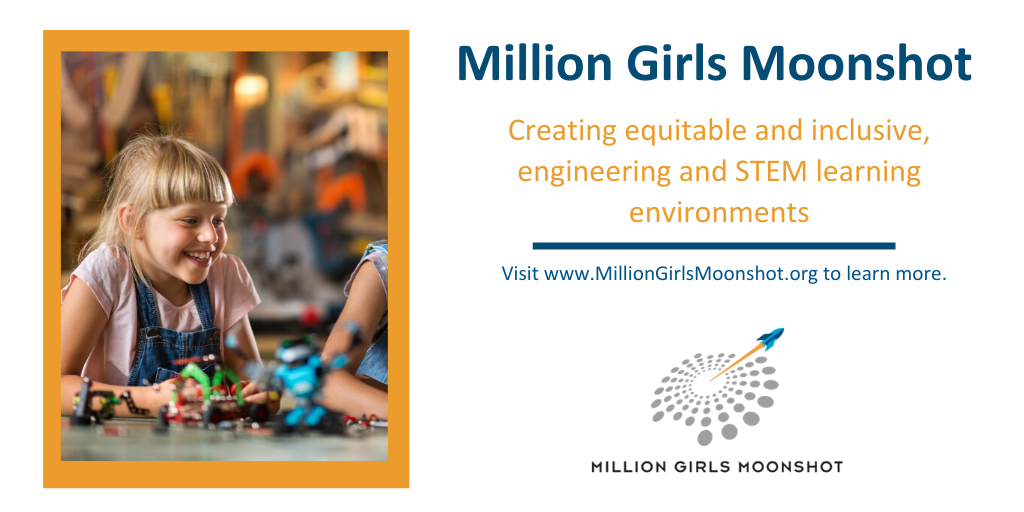 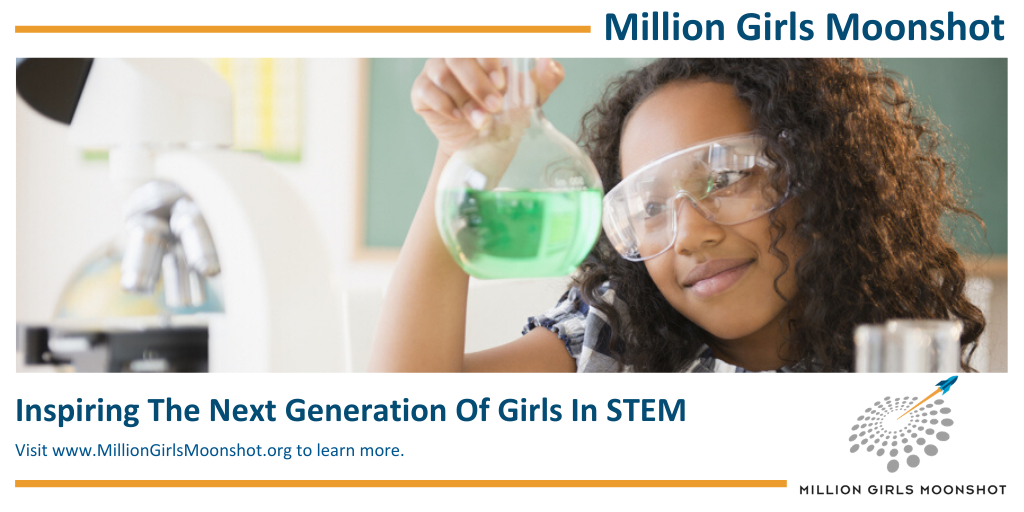 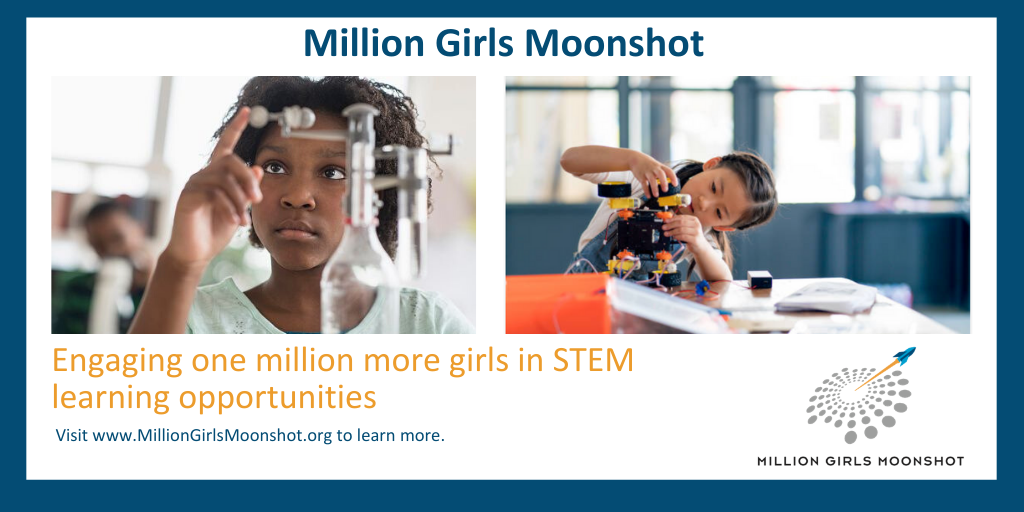 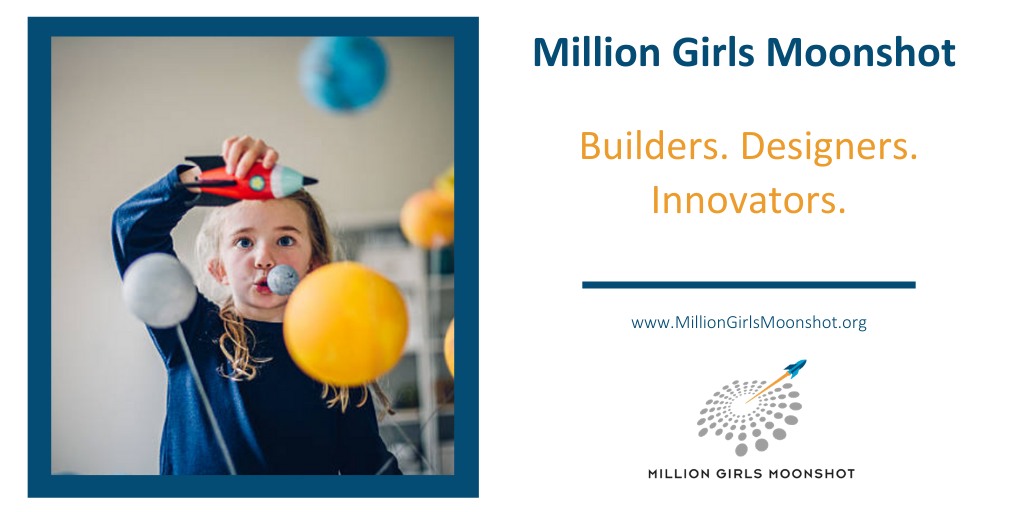 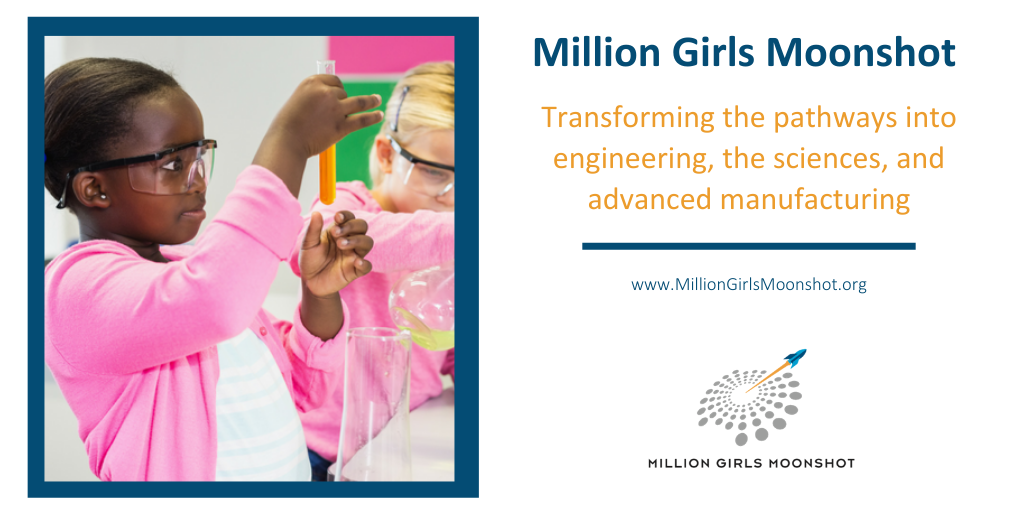 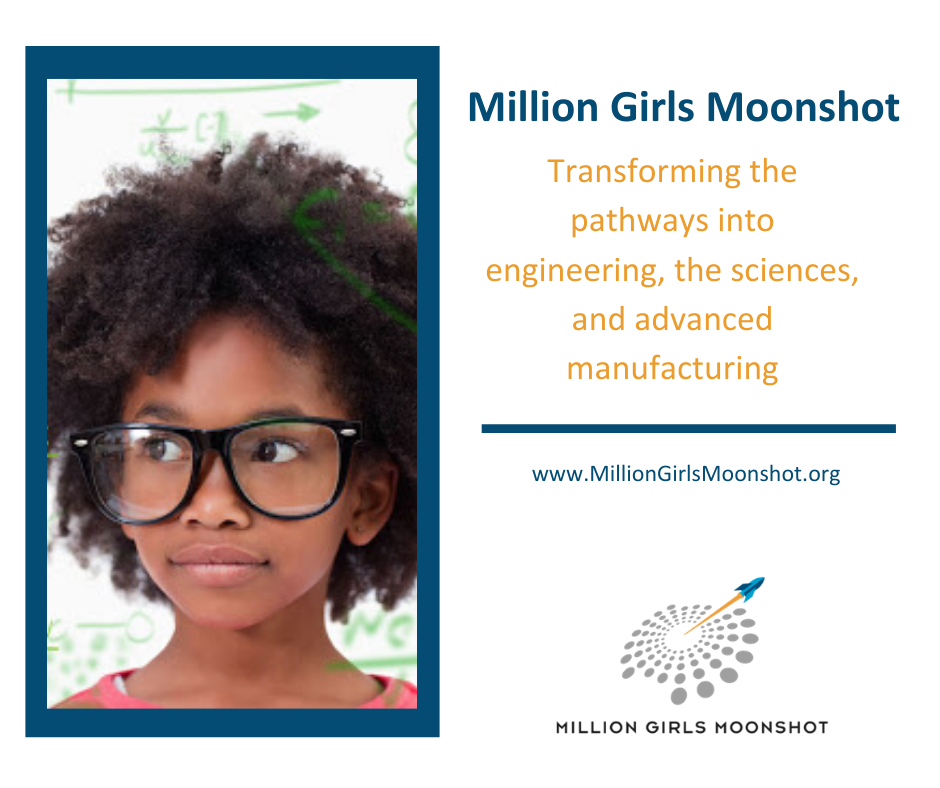 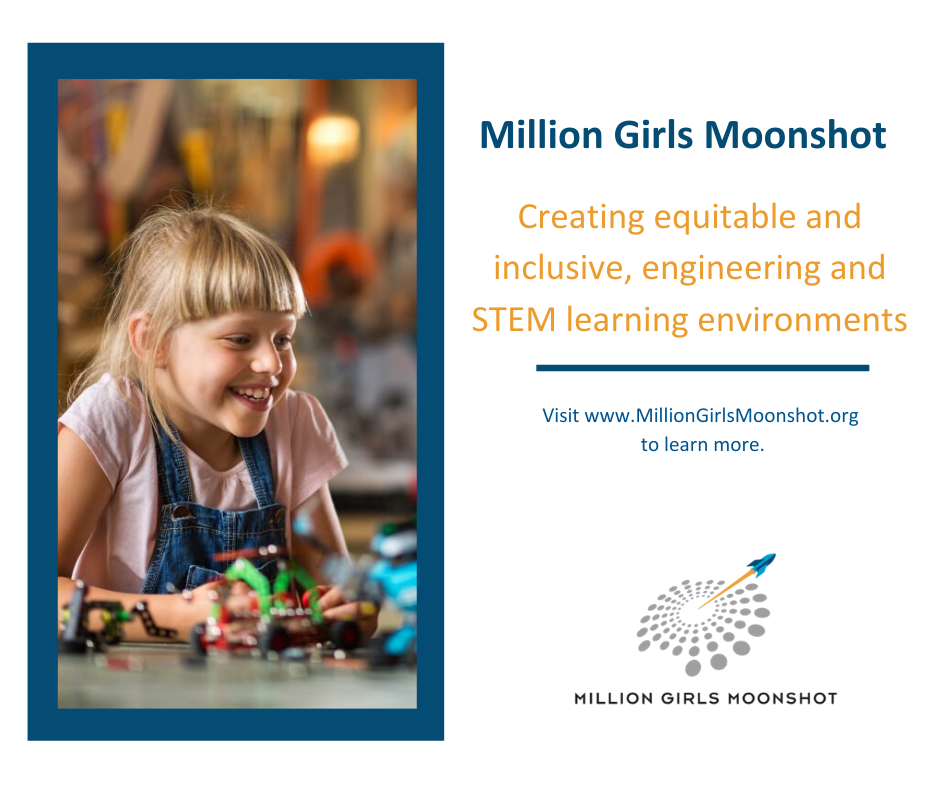 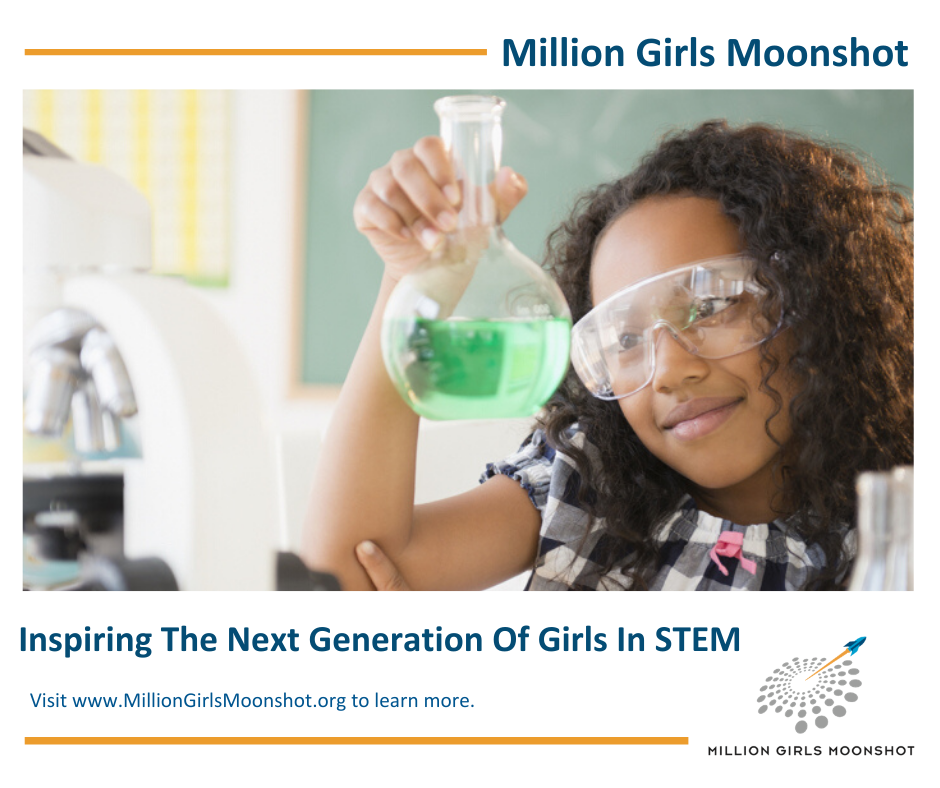 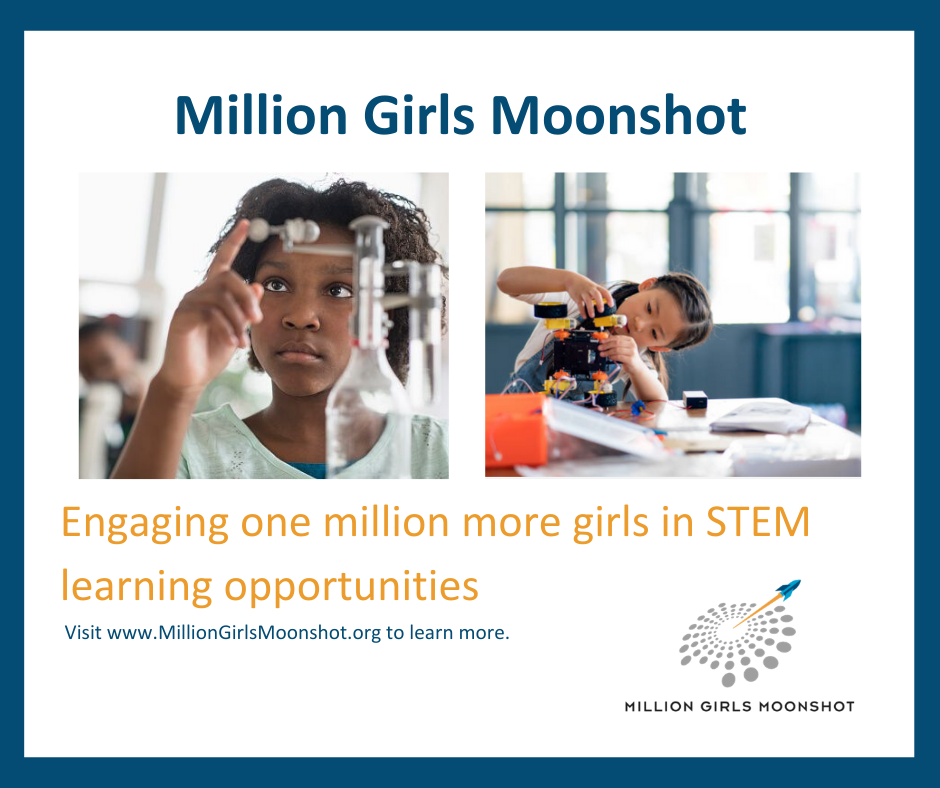 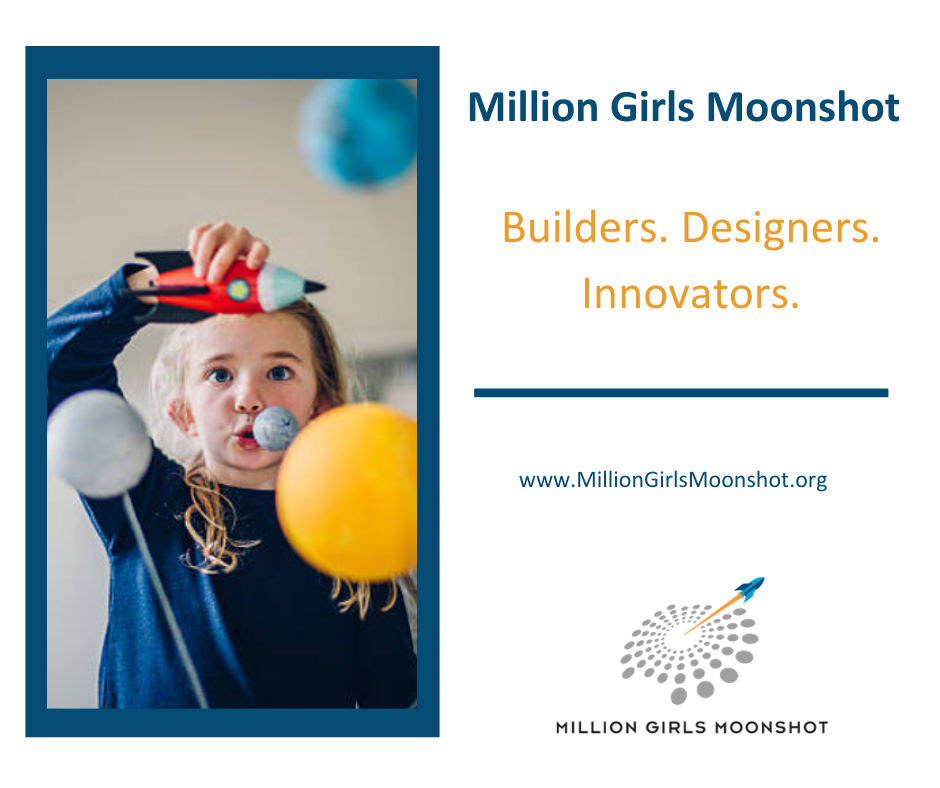 